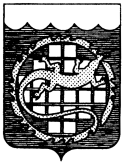 ПРОТОКОЛзаседания комиссии по противодействию коррупции в Озерском городском округег. Озерск Челябинской областиПредседатель – Евгений Юрьевич Щербаков, глава Озерского городского округа.Секретарь – Олег Николаевич Конев, начальник службы безопасности и взаимодействия с правоохранительными органами администрации Озерского городского округа. Присутствовали члены комиссии: 1. Артем Юрьевич Полтавский, управляющий делами администрации Озерского городского округа;2. Игорь Александрович Вертяков, заместитель начальника отдела УФСБ России по Челябинской области в г. Озерске;3. Андрей Петрович Глухов, председатель Контрольно-счётной палаты Озерского городского округа;4. Ирина Борисовна Шабалина, директор МБУ «Редакция газеты «Озерский вестник»;5. Олег Вячеславович Костиков, заместитель председателя Собрания депутатов Озерского городского округа;6. Андрей Анатольевич Кузнеченков, председатель Собрания депутатов Озерского городского округа;7. Наталья Викторовна Гунина, начальник Правового Управления администрации Озерского городского округа;8. Светлана Николаевна Аксенова, начальник отдела кадров и муниципальной службы администрации Озерского городского округа.Приглашены:1. Елена Евгеньевна Гребнева, начальник правового отдела Собрания депутатов Озерского городского округа;2. Галина Сергеевна Погонина, начальник Контрольно-ревизионного отдела администрации Озерского городского округа;3. Наталья Викторовна Левина, начальник Управления жилищно-коммунального хозяйства администрации Озерского городского округа;4. Наталья Олеговна Шумихина, заместитель прокурора ЗАТО г. Озерск.Повестка заседания: 1. Проведение проверок управляющих организаций на территории Озерского городского округа.Докладывает:- Наталья Викторовна Левина, начальник Управления жилищно-коммунального хозяйства администрации Озерского городского округа (до 5 минут).2. Проведение антикоррупционной экспертизы нормативных правовых актов, проектов нормативных правовых актов органов местного самоуправления, повышение ее результативности.Докладывает:- Елена Евгеньевна Гребнева, начальник правового отдела Собрания депутатов Озерского городского округа (до 5 минут);- Наталья Викторовна Гунина, начальник правового Управления администрации Озерского городского округа (до 5 минут).3. Анализ материалов контрольных органов о нецелевом использовании и неэффективном расходовании бюджетных средств в 2018г., в том числе при расходовании бюджетных средств на проведение ремонтных работ и осуществление закупок.Докладывает:- Галина Сергеевна Погонина, начальник Контрольно-ревизионного отдела администрации Озерского городского округа (до 5 минут);- Андрей Петрович Глухов, председатель Контрольно-счетной палаты Озерского городского округа (до 5 минут).4. Анализ соблюдения запретов, ограничений и требований, установленных в целях противодействия коррупции, в том числе касающихся получения подарков муниципальными служащими, выполнения иной оплачиваемой работы, обязанности уведомлять об обращениях в целях склонения к совершению коррупционных правонарушений.Докладывает:- Светлана Николаевна Аксенова, начальник отдела кадров и муниципальной службы администрации Озерского городского округа (до 5 минут).Евгений Юрьевич Щербаков, председатель комиссии, открыл заседание комиссии, огласил повестку заседания.СЛУШАЛИ:- Наталью Викторовну Левину, начальника Управления жилищно-коммунального хозяйства администрации Озерского городского округа, текст доклада прилагается.ПОСТАНОВИЛИ:1.1 Информацию принять к сведению;1.2 Рекомендовать: Управлению жилищно-коммунального хозяйства администрации Озерского городского округа (Н.В. Левиной), в соответствии с Планом мероприятий по противодействию коррупции в Озерском городском округе на 2017-2019 годы, на постоянной основе, продолжить проведение мероприятий, направленных на выявление и устранение коррупционных факторов в сфере жилищно-коммунального хозяйства, а также мероприятий по профилактике коррупционных проявлений, продолжить проведение разъяснительных мероприятий с руководителями управляющих организаций о недопустимости проявлений коррупции, об административной и уголовной ответственности за коррупционные правонарушения, предусмотренные действующим законодательством. При проведении проверок управляющих организаций на территории Озерского городского округа продолжить внедрение антикоррупционной политики с целью минимизации риска вовлечения Управления, его руководства и работников, в коррупционную деятельность, формирования единообразного понимания политики Управления о неприятии коррупции в любых формах и проявлениях, обобщения и разъяснение основных требований законодательства РФ в области противодействия коррупции.СЛУШАЛИ:- Елену Евгеньевну Гребневу, начальника правового отдела Собрания депутатов Озерского городского округа, текст доклада прилагается;- Наталью Викторовну Гунину, начальника правового Управления администрации Озерского городского округа, текст доклада прилагается.ПОСТАНОВИЛИ:2.1 Информацию принять к сведению;2.2 Рекомендовать: правовому Управлению администрации (Н.В. Гуниной), совместно с правовым отделом Собрания депутатов (Е.Е. Гребневой), обеспечить дальнейшее проведение антикоррупционной экспертизы принимаемых органами местного самоуправления правовых актов для выявления и устранения коррупционных факторов.3.	СЛУШАЛИ:- Галину Сергеевну Погонину, начальника Контрольно-ревизионного отдела администрации Озерского городского округа, текст доклада прилагается;- Андрея Петровича Глухова, председателя Контрольно-счетной палаты Озерского городского округа, текст доклада прилагается.Игорь Александрович Вертяков:В результате проведенных проверок выявлен ряд нарушений действующего законодательства, вынесены представления и предписания об устранении выявленных нарушений. Предлагаю на очередном заседании комиссии по противодействию коррупции в Озерском городском округе заслушать отчеты руководителей учреждений об устранении выявленных нарушений действующего законодательства и о принимаемых мерах по недопущению подобных нарушений в дальнейшем.ПОСТАНОВИЛИ:3.1 Информацию принять к сведению.3.2 Рекомендовать: Контрольно-ревизионному отделу администрации Озерского городского округа (Г.С. Погониной), Контрольно-счетной палате Озерского городского округа (А.П. Глухову), согласно разработанного плана проверочных мероприятий, продолжить проведение мероприятий, направленных на выявление фактов нецелевого использования и неэффективного расходования бюджетных средств в муниципальных организациях Озерского городского округа;3.3 Внести в повестку очередного заседания комиссии по противодействию коррупции в Озерском городском округе вопрос об устранении выявленных нарушений действующего законодательства и о принимаемых мерах по недопущению подобных нарушений в дальнейшем. Докладывают по данному вопросу:1) Директор Муниципального бюджетного учреждения культуры Озерский театр драмы и комедии «Наш дом», В.А. Максимов;2) Директор Муниципального бюджетного учреждения Озерского городского округа «Культурно-досуговый центр», А.П. Кудревич.4.	СЛУШАЛИ:- Светлану Николаевну Аксенову, начальника отдела кадров и муниципальной службы администрации Озерского городского округа, текст доклада прилагается.ПОСТАНОВИЛИ:4.1 Информацию принять к сведению.4.2 Рекомендовать: отделу кадров и муниципальной службы администрации Озерского городского округа (С.Н. Аксеновой), продолжить работу в целях профилактики коррупционных проявлений, осуществление комплекса организационных, разъяснительных и иных мер по соблюдению муниципальными служащими ограничений, запретов и по исполнению обязанностей, установленных в целях противодействия коррупции, в том числе ограничений, касающихся получения подарков, проведение мероприятий по формированию негативного отношения к дарению подарков лицам, замещающим должности муниципальной службы, в связи с их должностным положением или в связи с исполнением ими служебных обязанностей, на постоянной основе осуществлять контроль за соблюдением муниципальными служащими иной оплачиваемой работы, осуществление комплекса организационных, разъяснительных и иных мер по соблюдению муниципальными служащими обязанности уведомлять представителя нанимателя (работодателя), органы прокуратуры Российской Федерации, иные федеральные государственные органы обо всех случаях обращения к ним каких-либо лиц в целях склонения их к совершению коррупционных правонарушений. Председатель комиссии						     Е.Ю. ЩербаковСекретарь										   О.Н. КоневРасчет рассылки:1. Е.Ю. Щербаков, глава Озерского городского округа;2. О.В. Костиков, заместитель председателя Собрания депутатов;3. В.А. Аксенова, председатель Общественной палаты Озерского городского округа; 4. И.М. Сбитнев, заместитель главы администрации;5. А.А. Бахметьев, заместитель главы администрации;6. О.В. Ланге, заместитель главы администрации;7. С.Н. Аксенова, начальник отдела кадров и муниципальной службы администрации;8. Н.В. Волошин, председатель Ассоциации работодателей и предпринимателей Озерского городского округа;9. Н.В. Гунина, начальник Правового управления администрации;10. А.А. Кузнеченков, председатель Собрания депутатов;11. С.А. Минаев, начальник отдела УФСБ России по Челябинской области в г. Озерске;12. С.В. Ревякин, начальник УМВД России по ЗАТО г. Озерск;13. А.В. Вахрушев, прокурор ЗАТО г. Озерск;14. А.Ю. Полтавский, управляющий делами администрации;15. О.Н. Конев, начальник службы безопасности и ВПО администрации;16. А.В. Самсонов, начальник отделения экономической безопасности и противодействия коррупции Управления МВД России по ЗАТО г. Озерск;17. И.Б. Шабалина, главный редактор газеты «Озерский вестник»;18. А.П. Глухов, председатель Контрольно-счетной палаты;19. Н.В. Левина, начальник Управления жилищно-коммунального хозяйства администрации Озерского городского округа;20. Е.Е. Гребнева, начальник правового отдела Собрания депутатов Озерского городского округа;21. Г.С. Погонина, начальник Контрольно-ревизионного отдела администрации Озерского городского округа.Председатель комиссиипо противодействию коррупциив Озерском городском округе                                                      Е.Ю. ЩербаковГЛАВА ОЗЕРСКОГО ГОРОДСКОГО ОКРУГАЧЕЛЯБИНСКОЙ ОБЛАСТИ26 марта 2019 года10:00№ 1